VCJC Use of Force Subcommittee Agenda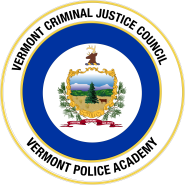 Agenda for June 28th, 2024 (10:00 AM – 12:00 PM)Meeting Date and Time: Fri. 06/28 2024, 10:00 AM – 12:00 PM Meeting Link (Teams): Join the meeting now Meeting ID: 297 072 625 77 Passcode: vHdyqp Agenda:Call to Order: (UOFS Chair Mike Akerlind)Additions/Deletions to the AgendaApproval of Prior Meeting MinutesMinutes from 3/28/2024NOTE: no quorum/no meeting on 04/26Level II  UOF initial certification process:Discussion of eliminating the “test-out” optionRequirement for all Level II candidates to attend 5-day course at VPA for initial certification.Review proposal for UOF Instructor classificationsACTION ITEM: committee recommendation to ED Brickell & DA Thivierge UOF Instructor classificationsDiscussion of “In-Service Instructor” vs. “Academy Instructor”Enhanced recert requirements for “Academy Instructor”Limited scope of practice for “In-Service Instructor”ACTION ITEM: committee recommendation to ED Brickell & DA ThiviergeFA Instructor CourseVPA FA instructor Cert vs. Other (i.e Sig Sauer, etc..)ACTION ITEM: Next FA Instructor Course dateCommittee membershipRecruitmentCommitment from members, re: quorum requirementMotion to adjournNext Meeting date: 7/26/2024, 10:00-12:00